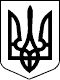 14 листопада 2017 року  Справа № 489/4426/17Номер провадження 2/489/2258/17РІШЕННЯІменем України14 лиcтопада 2017 р.Ленінський районний суд м. Миколаєва в складі:головуючого - судді Тихонової Н.С.,секретаря Сироватки Т.О.,за участю:представника позивача - ОСОБА_1,представника відповідача - ОСОБА_2,розглянувши у відкритому судовому засіданні в приміщенні суду цивільну справу за позовом ОСОБА_3 до Миколаївської міської ради про визначення додаткового строку для прийняття спадщини,ВСТАНОВИВ:У вересні 2017 р. ОСОБА_3 звернулась до суду з позовом до Миколаївської міської ради про визначення додаткового строку для прийняття спадщини. Свої вимоги мотивувала тим, що 18.12.2016 р. помер її дід ОСОБА_4, після смерті якого відкрилась спадщина. Оскільки в актовому записі про смерть ОСОБА_4 було допущено помилку і зазначено його прізвище як "Бобін", позивач вимушена була вирішувати питання пов`язані із виправленням помилки, через що пропустила строк звернення із заявою до нотаріуса та звернулася відразу після отримання виправленого Свідоцтва про смерть.Посилаючись на вищевикладене, позивачка вважає, що пропуск відбувся із поважним причин та просить суд визначити їй додатковий строк терміном 3 місяці для подання заяви про прийняття спадщини, що відкрилась після смерті ОСОБА_4 , померлого 18.12.2016 р.В судовому засіданні представник позивачки заявлені вимоги підтримав.Представник Миколаївської ММР позовні вимоги не визнавав, вважаючи зазначені позивачем причини неповажними.Вислухавши пояснення сторін, дослідивши надані докази, суд встановив наступне.Згідно Свідоцтва про народження ОСОБА_5, ІНФОРМАЦІЯ_1 (після укладення шлюбу Левицька, в подальшому ОСОБА_3) є дочкою ОСОБА_6 та ОСОБА_7.ОСОБА_6, ІНФОРМАЦІЯ_2 є сином ОСОБА_4 та ОСОБА_8.19.10.2002 р. помер ОСОБА_6 (батько позивачки).18.12.2016 р. помер ОСОБА_4, після його смерті відкрилася спадщина у вигляді житлового будинку за адресою: м. Миколаїв, пров. Інгульський пятий, буд. № 14/1 та земельної ділянки за тією ж адресою площею 907 кв. м.  Вказаний будинок належав померлому на праві приватної власності згідно Свідоцтва про право власності на нерухоме майно від 18.04.2005 р., виданого виконавчим комітетом Миколаївської міської рад, на підставі Рішення виконкому Миколаївської міської ради за № 1503 від 27.08.2004 р., зареєстрованого в ММБТІ 18.04.2005 р. за № 21413. Земельна ділянка, що розташована за тією ж адресою, площею 907 кв.м. належала померлому на праві приватної власності відповідно до Державного акту на право приватної власності на землю І-МК № 003835 від 12.04.2001 р., виданого Миколаївською міською радою на підставі рішення Миколаївської міської ради № 28/5 від 28.02.2001 р. та зареєстрованого в Книзі Державних актів на право приватної власності на землю за № 3474.Відповідно до ст. 1216 ЦК України спадкуванням є перехід прав та обов'язків (спадщини) від фізичної особи, яка померла (спадкодавця), до інших осіб (спадкоємців).Спадщина відкривається внаслідок смерті особи або оголошення її померлою.Відповідно до ч. 1 ст. 1266 ЦК України внуки, правнуки спадкодавця спадкують ту частку спадщини, яка належала б за законом їхнім матері, батькові, бабі, дідові, якби вони були живими на час відкриття спадщини.З матеріалів справи вбачається, що 18.12.2016 р. помер дід позивачки ОСОБА_4.Відповідно до наданих суду позивачем документів ( адвокатський запит до СМЕ, відповідь СМЕ, запит до РАЦС - арк.18-20), вбачається, що починаючи з 20.03.2017 року позивач вчиняла дії, спрямовані на отримання документів, необхідних для оформлення спадщини, шляхом звернення до адвоката з метою виправлення помилки у прізвищі померлого з "Бобін" на вірне - "Бабін", отримання Витягів з Державного реєстру актів цивільного стану .Позивач зверталась до Миколаївського міського відділу державної реєстрації актів цивільного стану Головного управління юстиції у Миколаївській області з заявою про внесення змін до актового запису № 738 від 20.02.2016 р. Дана заява була розглянута 08.09.2017 р.  08.08.2017 року позивачем було отримано виправлене Свідоцтво про смерть ОСОБА_418.09.2017 р. позивачка звернулася до нотаріальної контори з заявою про прийняття спадщини за законом в порядку спадкуванням за правом представлення, так як її батько, а син померлого - ОСОБА_6, помер 19.10.2002 р., відповідно вона має право спадкувати після смерті діда як спадкоємець першої черги.Проте позивачці було відмовлено у видачі Свідоцтва про право на спадщину за законом в звязку з пропуском шестимісячного строку для подачі до нотаріальної контори заяви про прийняття спадщини. 18.09.2017 р. приватним нотаріусом Миколаївського міського нотаріального округу Миколаївської області ОСОБА_9 було винесено Постанову про відмову у вчиненні нотаріальних дій на підставі того, що спадкоємиць ОСОБА_3 спадщину у встановлені законом строки після смерті ОСОБА_4 не прийняла.Відповідно до довідки ЖКП ММР "Південь" за вих. 2887 від 13.09.2017 р. ОСОБА_4 був зареєстрований за адресо: м. Миколаїв, пров. 5 Інгульський, 14/1. На момент смерті разом з ним ніхто не був зареєстрований.Інших спадкоємців, окрім позивачки, які б заявляли свої права на спадкове майно після смерті ОСОБА_4 або які б мали право на обовязкову частку у спадщині немає.Згідно зі ст. 1270 ЦК Українидля прийняття спадщини встановлюється строк у шість місяців, який починається з часу відкриття спадщини, тобто з моменту смерті спадкодавця. Спадкоємець, який постійно проживав із спадкодавцем на час відкриття спадщини, вважається таким, що прийняв спадщину, якщо протягом строку, встановленого для прийняття спадщини, він не заявив про відмову від неї.Відповідно до ст. ст. 1268,1269 ЦК України спадкоємець, який бажає прийняти спадщину, але на час відкриття спадщини не проживав постійно із спадкодавцем, має подати нотаріусу або в сільських населених пунктах - уповноваженій на це посадовій особі відповідного органу місцевого самоврядування заяву про прийняття спадщини.Відповідно до ст. 1272 ЦК України якщо спадкоємець протягом строку, встановленого статтею 1270 цього Кодексу, не подав заяву про прийняття спадщини, він вважається таким, що не прийняв її. За позовом спадкоємця, який пропустив строк для прийняття спадщини з поважної причини, суд може визначити йому додатковий строк, достатній для подання ним заяви про прийняття спадщини.Відповідно до п. 24 постанови Пленуму Верховного Суду України № 7 від 30.05.2008 р. «Про судову практику у справах про спадкування», вирішуючи питання про визначення особі додаткового строку для подання заяви про прийняття спадщини, суд досліджує поважність причин пропуску строку для прийняття спадщини. При цьому необхідно виходити з того, що поважними є причини, пов'язані з об'єктивними, непереборними, істотними труднощами для спадкоємця на вчинення цих дій.Пленум Вищого спеціалізованого суду України з розгляду цивільних і кримінальних справ у листі «Про судову практику розгляду цивільних справ про спадкування» № 24-753/0/4-13 від 16.05.2013 р. роз'яснює, що відповідно до ст. 1272 ЦК Українивизначено наслідки пропущення строку для прийняття спадщини, зокрема, якщо спадкоємець протягом строку, встановленого ст. 1270 ЦК України, не подав заяву про прийняття спадщини, він вважається таким, що не прийняв її. За позовом спадкоємця, який пропустив строк для прийняття спадщини з поважної причини, суд може визначити йому додатковий строк, достатній для подання ним заяви про прийняття спадщини.Відповідно до змісту ст. 1272 ЦК України позов про визначення додаткового строку для подання заяви про прийняття спадщини подається:1) у разі відсутності письмової згоди всіх спадкоємців, які прийняли спадщину, на подання спадкоємцем, який пропустив шестимісячний строк, заяви про прийняття спадщини до нотаріальної контори;2) у разі пропуску шестимісячного строку подання заяви про прийняття спадщини до нотаріальної контори та відсутності інших спадкоємців, які прийняли спадщину та могли б дати письмову згоду на подання цієї заяви.Враховуючи вищевикладене, оцінюючи надані позивачем докази, не погоджуючись із запереченнями відповідача, суд вважає причини пропуску позивачем строку звернення до нотаріуса з заявою про прийняття спадщини ( тривалий час оформлення та отримання документів) поважними, отже заявлені вимоги обгрунтованими та такими, що підлягають задоволенню.На підставіст.ст. 1216, 1218, 1228, 1261, 1268, 1269, 1270 ЦК України, та керуючись ст. ст. 10, 14, 30, 60, 62, 123, 212, 214 ЦПК України, судВИРІШИВ:Позовні вимоги ОСОБА_3 до Миколаївської міської ради про визначення додаткового строку для прийняття спадщини задовольнити.Визначити ОСОБА_3 додатковий строк для подання заяви про прийняття спадщини після смерті ОСОБА_4, який помер 18.12.2016 р., тривалістю3 місяці від часу набрання рішенням суду законної сили.Рішення може бути оскаржено до апеляційного суду Миколаївської області шляхом подачі апеляційної скарги через Ленінський районний суд м. Миколаєва протягом десяти днів з дня його проголошення.              Суддя:                              Н.С. Тихонова